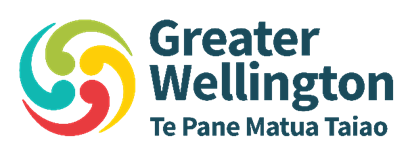 Please note these minutes remain unconfirmed until the Regional Transport Committee meeting on 13 June 2023.Report 23.87Public minutes of the Regional Transport Committee meeting on Tuesday 7 March 2023Taumata Kōrero – Council Chamber, Greater Wellington Regional Council 100 Cuba Street, Te Aro, Wellington, at 1pm.Members PresentCouncillor Daran Ponter (Deputy Chair)	Greater Wellington Regional CouncilMayor Anita Baker (remotely, via Teams)	Porirua City CouncilMayor Gary Caffell	Masterton District CouncilCouncillor Simon Edwards	Hutt City CouncilDavid Gordon (remotely, via Teams)	KiwiRailMayor Janet Holborow (from 1.03pm)	Kāpiti Coast District CouncilHon. Mayor Ron Mark	Carterton District CouncilCouncillor Iona Pannett	Wellington City CouncilEmma Speight	Waka Kotahi NZ Transport agencyDeputy Mayor Hellen Swales	Upper Hutt City Council Councillor Ponter, as the Deputy Chair of the Committee, presided at the meeting in the absence of the Committee Chair.Karakia timatanga The Presiding Member opened the meeting with a karakia timatanga.Public BusinessApologies Moved: Deputy Mayor Swales / Emma Speight That the Committee accepts the apologies for absence from Councillor Staples, and Mayors Connelly and Guppy.The motion was carried.Declarations of conflicts of interestThere were no declarations of conflicts of interest.Public participationMax Shierlaw spoke to agenda item 5 – Review of the Wellington Regional Land Transport Plan 2021 (Report 23.44).Mayor Holborow arrived at the meeting at 1.03pm, during Public Participation.Confirmation of the Public minutes of the Regional Transport Committee meeting on 6 December 2022 – Report 22.529Moved: Deputy Mayor Swales / Cr Pannett That the Committee confirms the Public minutes of the Regional Transport Committee meeting on 6 December 2022 – Report 22.529.The motion was carried.The Presiding Member advised the Committee, that, in accordance with Standing Order 3.5.6, an additional agenda item has been added (agenda item 7 – Waka Kotahi NZ Transport Agency Update – March 2023) for discussion.Review of the Wellington Regional Land Transport Plan 2021 – Report 23.44Shan Lu, Principal Strategic Advisor, spoke to the report.Moved: Deputy Mayor Swales / Mayor HolborowThat the Committee approves the scope, timeframes, and key tasks for the mid-term review of the Wellington Regional Land Transport Plan (RLTP) 2021.The motion was carried.Progress Report on the Wellington Regional Land Transport Plan Programme of Activities 2021-24 (July to December 2022) – Report 23.27 [For Information]Amelia Wilkins, Strategic Advisor, spoke to the report.Waka Kotahi NZ Transport Agency Update – March 2023 - Oral report [For Information]Emma Speight, Waka Kotahi NZ Transport Agency, spoke to the report and tabled a presentation.Ms Speight acknowledged the impact of Cyclone Gabrielle on the northern and eastern coast of Wairarapa, and the significant impacts on Auckland, Northland, Tairāwhiti and Hawkes Bay. Ms Speight advised the Committee that the Government is providing funding through to the end of the financial year for the immediate response. The Government will consider the medium to long-term funding of the response, as the National Land Transport Fund does not have the capacity to address an event of this size. Crews have been redeployed to the immediate response. Waka Kotahi is aiding the response while maintaining activities across the rest of the country.The Waka Kotahi Board has already undertaken an activities review; no activities were cut, but the capacity for new works will be challenging. Waka Kotahi staff will engage with council staff to maintain the pace and progress of activities.Karakia whakamutungaThe Presiding Member closed the meeting with a karakia whakamutunga.The public meeting closed at 1.55pm.Councillor A StaplesChairDate: